Idaho Commission for LibrariesTodos los niños listos para leer® 2Escritura: De figuras y garabatos a letras y palabrasYum Yum Yum- Programa modeloIntroducción:Bienvenido a nuestro programa de la hora del cuento Todos los niños listos para leer. Nos alegramos de que todos puedan estar aquí hoy. No es demasiado temprano ni demasiado tarde para ayudar a sus hijos a desarrollar las habilidades de pre - lectura para  apoyarlos para que se conviertan en lectores en la escuela. Hay cinco prácticas que podemos hacer con los niños para ayudarles a prepararse para la escuela. Estas son actividades que estamos haciendo o podemos hacer con ellos todos los días -hablar, cantar, leer, escribir y jugar. 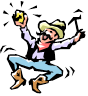 En este programa, nos centraremos en la escritura. Así como hay habilidades de desarrollo que conducen a la lectura, hay habilidades tempranas que conducen a la escritura como mover los deditos, movimientos pequeños o habilidades motoras finas, así como las habilidades motoras gruesas como correr, saltar, voltearse, llegar alto y bajo, que ayudan a los niños a aprender dónde están sus cuerpos en el espacio. Dibujar y hacer garabatos también son las primeras etapas de la escritura.Prepararse para leer y escribir implica muchas habilidades. Algunos niños aprenden estas habilidades antes y más rápidamente que los otros niños, al igual que los niños aprenden a caminar y hablar a diferentes edades. Al utilizar las cinco prácticas, usted puede ayudar a sus hijos a aprender importantes habilidades de pre-lectura que sean apropiadas para su edad e intereses. No presione a su hijo. ¡Diviértase con estas actividades todos los días para que su hijo quiera hacerlas una y otra vez!Canción inicialHola AmigosHola amigos como están, como están, como están Hola amigos como están, bienvenidos.Ahora vamos aplaudir, aplaudir, aplaudir Ahora vamos aplaudir, bienvenidos. Ahora vamos a sentar, a sentar, a sentarAhora vamos a sentar, bienvenidos.(cantar al tono del Puente de Londres)Hora de compartir o de mostrar y contar Haga que los padres compartan lo que siguieron haciendo a partir de la última sesión. ¿Qué hacían ya con sus hijos? Qué probaron hacer que era nuevo? ¿Qué comentarios tienen acerca de lo que notaron al interactuar con sus hijos? Los niños también pueden contribuir o mostrar lo que hicieron con sus padres/adultos desde la última reunión. Tema de pláticaHoy, nuestra hora del cuento se llama Yum , Yum , Yum. ¡Es acerca de la comida! En nuestro programa Todos los niños listos para leer hoy, vamos a hablar de la escritura y de las letras. ¡En realidad, la escritura y la lectura van de la mano! Ambas son expresiones escritas de la palabra hablada. Al igual que hay habilidades que conducen a la lectura, como vimos en nuestros dos primeros talleres, también hay habilidades que llevan a los niños a escribir letras y palabras. Vamos a ver algunas de esas habilidades y maneras en las que podemos divertirnos mientras ayudamos a nuestros hijos a estar listos para leer..Actividad inicial- Escribir nombresReparta tarjetas de 5 x 8 (o una hoja de 81/2 x11 cortada por la mitad, de cartulina mejor que de papel normal) para los adultos y los niños, una tarjeta para cada uno. Tenga crayones disponibles. Los niños escriben/garabatean sus nombres en las tarjetas; los adultos ayudan según sea necesario. Los adultos escriben sus nombres en sus tarjetas.Hemos hablado acerca de usar las letras del nombre de su hijo primero porque el nombre de su hijo es importante para ellos. También puede hablar de las letras en las palabras que son de particular interés para su hijo—camiones, dinosaurios, princesas, lo que les guste.Desafío para adultos: Adultos intenten esto: pongan su lápiz/crayón en la otra mano, en la que mano con la que no escriben normalmente. Ahora, en la parte de atrás de su tarjeta dibuje un triángulo. Ahora separado del triángulo, dibuje un muñeco de palitos. Ahora escriba su nombre. ¿Cómo se siente? (Si lo desea los niños pueden voltear su tarjeta y hacer lo mismo, pero con la mano que escriben regularmente). (Mire a su alrededor para ver cómo están escribiendo los padres.) Hizo un buen trabajo con la escritura. ¿Qué notó? (Pueden notar que se demoran más tiempo con su mano no dominante y hay que pensar más. Algunas personas mueven la boca/lengua.) Esto les da una idea de cómo se sienten sus hijos que están aprendiendo a escribir..Adultos aparte:Hemos hablado sobre el uso de las letras del nombre de su hijo en primer lugar porque su nombre es importante para ellos. También puede hablar de las letras en las palabras que son de particular interés para su hijo— camiones, dinosaurios, princesas, lo que le guste.Actividad — tarjeta  con nombre: [Preparación: tenga letras mayúsculas y minúsculas alrededor de la habitación. Si no lo ha hecho aún, reparta tarjetas en blanco a los adultos y a los niños. Tenga crayones disponibles. Haga que los adultos y los niños escriban (o garabateen) sus nombres en sus tarjetas.]Mire la primera letra de su nombre en su tarjeta de nombre. Ahora mira alrededor de la habitación. ¿Puede encontrar la letra igual? Muéstresela al otro. ¿Puede encontrar otras letras de su nombre? ¿De su nombre de adulto?Ya que hemos estado hablando de las letras de sus nombres, vamos a echar un vistazo a un libro del abecedario.Libro: Abecedarios por Cynthia WeillAdultos, hay muchas formas de leer un libro del abecedario: de principio a fin o tal vez al elegir la primera letra del nombre de su hijo y buscar cuál es la palabra, o dejar que su hijo sostenga el libro y elija páginas para leer juntos. Hoy les voy a leer unas cuantas páginas del libro. [Elija cómo leer el libro basándose en la capacidad de atención y el interés del grupo.]Me encanta el material gráfico de este libro. Es arte popular mexicano, esculturas de madera hechas por la familia Jiménez de la localidad de Arrazola, en Oaxaca, México. Es un libro bilingüe en inglés y español y fueron muy inteligentes al elegir los animales que empiezan con la misma letra ¡en inglés y en español!Miremos esta página con el pingüino y el quetzal. ¿En qué se parecen estos dos animales? [Espere respuestas.] ¿En qué se diferencian? [Espere por las respuestas.]Adultos aparte:Al hacer que los niños noten semejanzas y diferencias al hablar de en qué se parecen y diferencian los objetos, ustedes les ayudarán a desarrollar las habilidades que necesitarán para notar las diferencias en letras similares. Por ejemplo, una V y una W son similares y diferentes, o una n y una h son similares excepto por la altura de la línea. [Muestre estas letras o parejas de su elección.]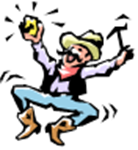 Canción con gestos:Ok, vamos a estirarnos un poco.Vamos a estirarnos y ver algunas de las cosas que usted puede hacer con esta canción:Don SerafinDon Serafin del monteDon Serafin corderoYo como un buen niñoMe sentare.Haz las acciones y cambia a:AplaudirMe parareYo girareAdultos aparte:Adultos, ya que los niños identifican las letras según sus formas, estas rimas es una forma divertida de apoyar el conocimiento de las primeras letras.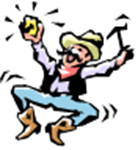 Actividad:Vamos a hacer letras con nuestros cuerpos. Aquí está la letra D mayúscula. Tiene una línea vertical y luego una barriga o un medio círculo que sale a la derecha. Dibujémosla juntos en el aire. [Es más fácil hacerlo si usted le da la espalda a los niños y ellos lo siguen.] ¡Ahora traten de hacerla con su cuerpo! ¡Es difícil!¿Qué tal si se hacen en parejas o grupos familiares y tratan de hacer una D mayúscula y una d minúscula?Adultos aparte: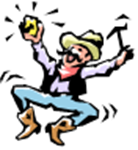 Adultos, ayudar a los niños a utilizar el movimiento para familiarizarse con las posiciones es útil cuando aprenden a escribir. Aprender a maniobrar o mover sus cuerpos en el espacio, hará que sea más fácil para ellos tener el control de sus movimientos cuando aprendan a escribir.Adultos aparte:Adultos, hacer que sus hijos dibujen y escriban notas es una gran manera de ayudarles a comprender que lo que está escrito refleja lo que decimos y que tiene significado para nosotros. Esto se llama conciencia de lo impreso y es una de las habilidades que ayuda a los niños a entender cómo leer.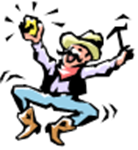 Adultos aparte: 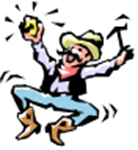 Adultos, ayudar a los niños a aprender las direcciones como arriba, debajo, entre, izquierda, derecha les ayudará cuando escriben. Cuando forman letras tienen que saber qué dirección tomar para formar la letra correcta. Entonces, disfruten de estas canciones con gestos, pero también es el comienzo de las habilidades de escritura.Adultos aparte: Adultos, es difícil de ver en un grupo, pero cuando usted lee con su hijo, señalando el texto junto a la imagen para ayudar a su hijo a entender la conexión entre el objeto y la palabra escrita, ¡cómo funciona lo impreso!Libro: I Love Saturdays y Domingos por Alma Flor Ada [Este libro se puede acortar fácilmente si es necesario . Al final hay una canción.]Actividades Stay and Play: Elija actividades y juegos de su elección de la lista en Build Your Own Program (construya su propio programa) o utilice nuestras propias ideas.Para llevar a casa:Si usted tiene los recursos disponibles: Haga una pizarra borrable para llevar a casa. Coloque dos hojas de cartulina blanca o cartón delgado y una hoja blanca de papel en un protector de hojas. Con un marcador borrable, dibuje en el protector de hojas y luego limpie con un pañuelo de papel y ya está listo para escribir de nuevo. ¡Un sinfín de posibilidades!Reparta el kit de escritura: Tengo un folleto aquí para que usted pueda escribir un libro. Hay espacio para que su hijo haga dibujos y para que usted o su hijo "escriba" acerca de lo que es la imagen. Adultos, ustedes también reciben uno, por lo tanto también pueden hacer un libro. Simplemente doblen los lados cortos, que sea vea lo escrito y luego doble de nuevo. ¡Ahí está su libro!Adultos aparte:Les hemos dado materiales para que disfruten de actividades de escritura con sus hijos. Es divertido intentar algunas cosas nuevas especialmente a medida que sus hijos crecen. Me encantaría escuchar qué hacen usted y sus hijos juntos para ayudarles a convertirse en lectores. ¡Disfrútenlos!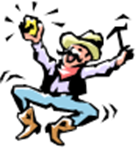 Recuerde, su casa es una zona de aprendizaje. Usted no necesita juguetes caros. ¡Lo que su hijo necesita es a USTED! Usted para guiarlo a medida que aprende acerca de su mundo, a medida que aprende sobre escritura y lo impreso y las letras, así como las historias que usted le cuenta y le lee. ¡Estamos aquí para usted!Canción finalAdiós amigos Adiós amigos, Adiós amigos Ya me voy, ya me voy Me dio mucho gusto estar con ustedes Adiós, adiós.¡Gracias a todos por venir!